Year 4 – week beginning 6th AprilReadingKeep reading for at least twenty minutes each day – if you have your Reading Diary at home fill that in too!Choose an activity each day from the reading rainbow activitiesSpellingHow many words can you find that end with ‘-ssion’?  E.g. session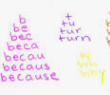 Make a list and then learn to spell 5 of them using Look, Say, Cover, Write, Check or pyramid writingGet an adult to test youUse Purple Mash to dos to practice spellingWritingWatch the animation ‘Pigeon Impossible’ - https://www.literacyshed.com/pigeon-impossible.html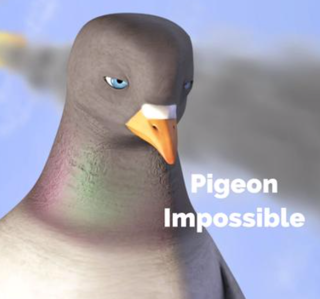 Make a comic strip to show the events that took place in the animation (comic strip templates have been uploaded to the Year 4 page of the school website, or you can draw your own)Draft a newspaper report about the events. Don’t forget to include:A headline that uses a pun, rhyme or alliterationA subtitle which gives a bit more information about what the report is aboutThe reporter’s name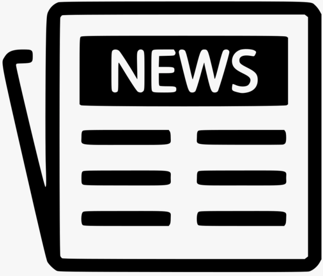 An introductory paragraph containing the 5Ws (who, what, where, when, why)Paragraphs detailing the main events in chronological orderPictures with captionsQuotes from eyewitnessesPublish your newspaper report in your best handwritingMathsGo to the Year 4 sections of the White Rose website: https://whiterosemaths.com/homelearning/year-4/Complete the lessons and activities for week 1 – recognising tenths and hundredthsSpend at least fifteen minutes a day on Times Tables Rock starsChallenge someone new in the year group and a teacher you’ve never challenged before! Complete the MyMaths tasks that have been set for you at www.mymaths.co.uk Curriculum TaskContinuing our Science focus on Living things and their habitats - watch the clip about Levon Biss: http://microsculpture.net and explore some of the images of his work on the website.Create your own larger scale observational drawing of a common British insects. Choose an image of an insect and follow the instructions on how to up-scale the image (instructions have been uploaded to the Year 4 page of the school website). Do each step slowly, being sure to include the details. You could add some colour with watercolour paints!